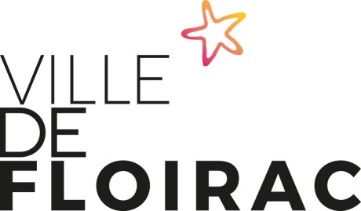 Située au cœur de la métropole bordelaise, la ville de Floirac compte 17 400 habitants et s’étend sur un territoire en pleine mutation (opération d’intérêt national Garonne Eiffel ; pont Simone Veil ; salle Arkéa Arena...). Dotée d’un patrimoine environnemental très riche (domaine de la Burthe, Parc des Coteaux, Fil Vert…), Floirac poursuit une stratégie territoriale durable orientée vers une croissance harmonieuse de son territoire.La commune entend développer une politique ressources humaines ambitieuse, au service de ses 350 agents. Fondée sur l’autonomie, le travail en équipe et l’innovation, elle a pour objectif d’impliquer au mieux ses collaborateurs pour améliorer les services au public dans une démarche positive et constructive. Elle vise également à accompagner les agents tout au long de leur parcours professionnel en s’appuyant sur les valeurs d’équité, confiance, écoute et bienveillance.Dans la perspective de l’ouverture de la piscine André Granjeon pour la saison estivale, la Ville de Floirac recherche un/e Maitre-Nageur Sauveteur à temps complet pour un CDD de 6 mois.Descriptif de l’emploi : Sous l’autorité hiérarchique du directeur de la piscine municipale, vos missions seront les suivantes : Surveillance des bassins Contribuer à la qualité d’accueil du public Appliquer les règles d’hygiène et de sécurité Préparation et élaboration de projets pédagogiques Suivi et vérification quotidienne du matériel de secourisme et de ranimation Réalisation de notes et de rapports ; tenir à jour le cahier de poste et le cahier sanitaire Profil demandé : Compétences : Connaissance du cadre réglementaire et juridique liée aux piscines et baignades Connaissance du fonctionnement d’une collectivité territoriale Qualités requises : Résistance au stress Bon relationnel Travail en équipe Diplômes requis minimumDiplômes du BEESAN ou du BPJEPS AAN à jour. Temps et conditions de travail :Temps complet, du lundi au samedi Poste à pourvoir le : 01/05/2021Date limite de candidature : 26/04/2021Rémunération : Traitement indiciaire et primes mensuelsMerci d’adresser votre candidature à l’adresse suivante : Monsieur Le Maire de Floirac, Hôtel de Ville - 6, avenue Pasteur BP110 – 33270 FLOIRAC ou par mail à : ged@ville-floirac33.frRenseignements : Etienne CHAUMEL, responsable du service sport – Mail : e.chaumel@ville-floirac33.fr // Tel : 0557809782